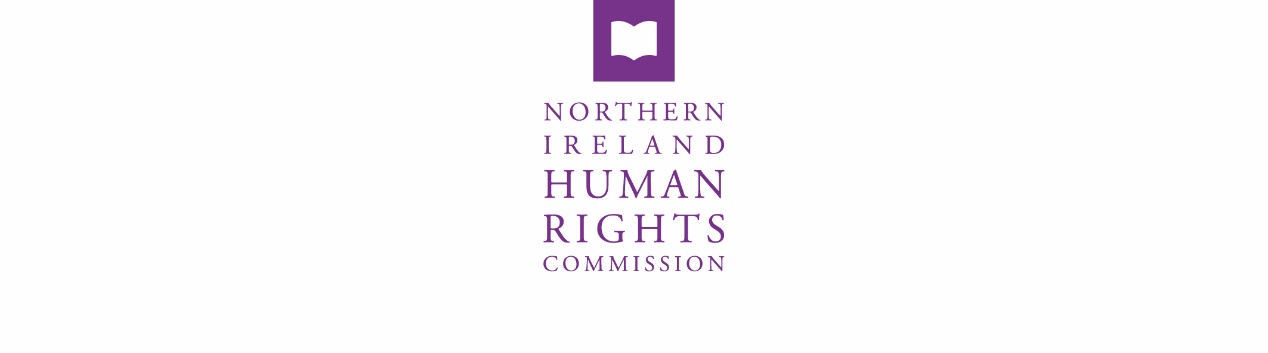 26 February 2024264th COMMISSION MEETINGHeld in the Commission’s Offices, Alfred House, 19-21 Alfred Street, Belfast, BT2 8ED and via TeamsPresent:	Alyson KilpatrickHelen Henderson 			Jonathan KearneyJustin KouameDavid Lavery Stephen White In attendance:	David Russell, Chief Executive 	Rebecca Magee, Executive AssistantRhyannon Blythe, Director (Legal Services)Colin Caughey, Director (Advice to Government, Research, and Investigations)Éilis Haughey, Director (Human Rights after EU Withdrawal)Claire Martin, Director (Engagement and 	Communications) Lisa Wilson, Senior Communications & Education Officer (agenda item 8)Jason McKeown, Senior Communications & Education Officer (agenda item 8)Michael Black, Solicitor (agenda item 9)Vivenne Fitzroy, Boardroom ApprenticeApologies and Declarations of InterestApologies were received from Lorraine Hamill, Director (Finance, Personnel & Corporate Affairs)There were no declarations of interest.Draft Minutes of the 263rd Commission meeting and Closed Minute
The minutes of the 263rd Commission meeting held on 29 January 2024 were agreed following a minor amendment.Action: Minutes of the 263rd Commission meeting to uploaded to the website.The closed minutes of the 263rd Commission meeting were approved.Chief Commissioner’s report The Chief Commissioner’s report was noted. Commissioners’ reportCommissioner White reported on the Anglo-Irish Friendships  event held in Parliament Buildings, that was sponsored by Queens University.4.2	Commissioner White also reported that he was attending a consultation event relating to the Museum of the Troubles and Peace. Chief Executive reportThe Chief Executive provided an update on the Economic Baseline review, which included confirmation that the chair of the panel has been appointed.  In due course, meetings will be arranged with the Chief Commissioner and Chief Executive, and then with Commissioners.The Chief Executive updated Commissioners on the business case to the Foreign, Commonwealth & Development Office (FCDO) in relation to the development of a legal entity.  It was noted that A&L Goodbody have been appointed for legal advices.  Meetings will take place in London in early March with the Rwandan and Samoa NHRIs in attendance.  The business case will be submitted following those meetings.Finance reportThe Chief Executive presented the finance reports for core and dedicated mechanism expenditure to the end of January 2024.Draft Business Plan 2024-25The Chief Executive presented Commissioners with the first draft of the Business Plan for 2024-25.
Commissioners discussed the draft Business Plan 2024-25 and approved the draft albeit the Chief Commissioner foreword and the budget are still to be completed.  A further version will come to the March board meeting.Action: Final draft Business Plan 2024-25 with completed foreword and budget to be approved at March Commission meeting.KPI Functions update – Communications and Engagement 
The Senior Communications & Engagement Officers provided an update on the progress of the key performance indicators for the following areas:Communications StrategyMedia coverageDM campaignsPodcastWebsiteSocial mediaE-newsletterTeam Updates
Dedicated MechanismThe Director (Human Rights after EU Withdrawal) provided updates on the following:Policy submission on EU LawIMA hearing regarding Article 2The research into CRPD has been delayedStaff training with the Academy of EU LawInternal Audit was completed and the report has been receivedPolicy
The Director (Advice to Government, Research, and Investigations) provided updates on the following:A visit to NI by COMEX A meeting with Ms. Reem Alsalem, the United Nations Special Rapporteur on violence against women and girls, its causes and consequencesUpcoming policy work in Geneva on CRPD and ICCPRLegalThe Director (Legal Services) provided updates on the following:Housing (Challenge to NIHE policy on intimidation points): Hearing is listed for 23rd May 2024JR123 (Rehabilitation of Offenders Order): Supreme Court hearing listed for 24th October 2024Own motion challenge to the Illegal Migration Act: hearing has taken place and awaiting judgementLegacy: Judgment is expected on 28 FebruaryAction: Director (Legal Services) to share Legacy Judgment with Commissioners once available.The Director (Legal Services) and Solicitor presented Commissioners with an Application for Assistance where Commissioners were asked to consider approving an application to intervene in the inter-state case brought to the European Court of Human Rights (ECtHR) by Ireland against the UK, which challenges the Northern Ireland Troubles (Legacy and Reconciliation) Act 2023 (Legacy Act) compliance with the European Convention on Human Rights (ECHR).
Following discussion, Commissioners supported the staff recommendation that the Commission should support an application to intervene, seeking both written and oral submissions.
Commissioner Lavery would like to note that he has reservations around intervening due to the domestic challenge into Legacy still ongoing, but ultimately supports the application to intervene.
Commissioner Kearney would like to note that he echoes the concerns of Commissioner Lavery but also, ultimately supports the application to intervene.Any other Business10.1	Commissioners and staff would like to congratulate the Chief Commissioner on her appointment to the European Network of National Human Rights Institutions (ENNHRI) Board and the Global Alliance of National Human Rights Institutions (GANHRI) Bureau of representatives.The meeting closed at 12:40pm